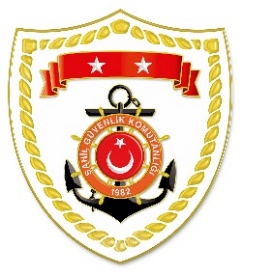 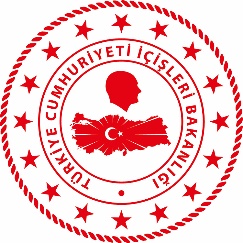 Karadeniz BölgesiS.NoTARİHMEVKİ VE ZAMANOLAYTIBBİ TAHLİYE YAPILAN ŞAHISLARAÇIKLAMA101 Haziran 2021BARTIN/Merkez23.35Rahatsızlanma1Demir sahasında bulunan Türk bayraklı kargo gemisinde rahatsızlanan 1 şahsın tıbbi tahliyesi gerçekleştirilmiştir.